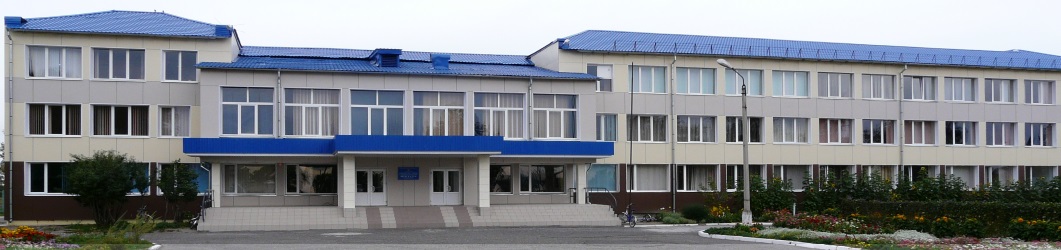 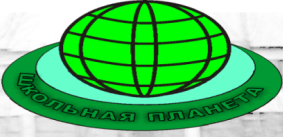 Субботник это коллективный труд, время для уборки территории, наведение порядка и совершения добрых дел.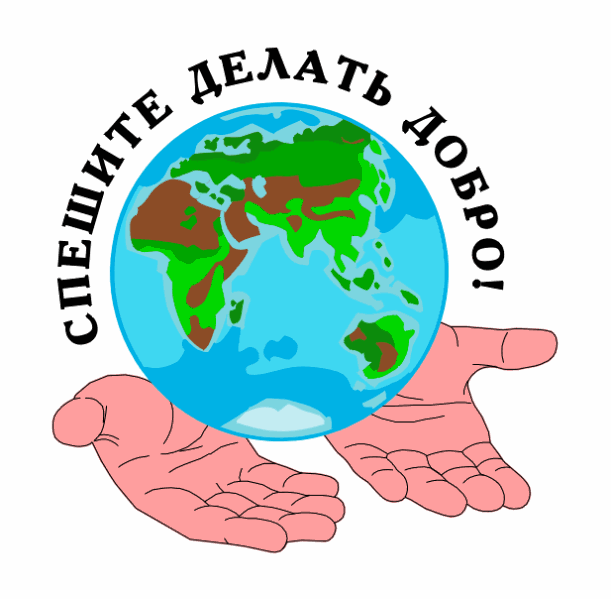 Благодаря совместному труду кропотливых школьников и технического персонала территория нашей школы 15 октября была убрана от природного мусора. Всего за несколько часов, благодаря слаженной работе и четкого руководства со стороны Бабакова Алексея Ивановича было загружено 6 машин мусора. Поставленная задача перед ребятами бала реализована быстро и качественно. Во время работы царила взаимопомощь и уважение.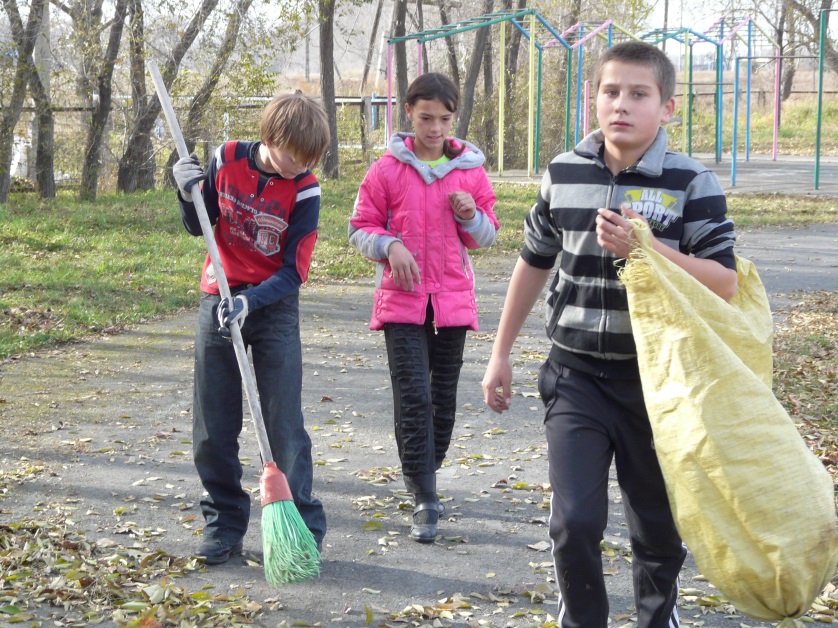 Администрация школы выражает благодарность всем участникам субботника.  Акция «Доброе дело»  цепочкой передаётся по коридорам нашей школы. В кабинете №15 работает мастерская по изготовлению обложек для учебников. Группа девчат из 6 а класса взяла шефство над ребятами 2 класса. Они помогают им организовать досуг на переменах, выступают в роли консультантов во время группы продленного дня, помогают классным руководителям в организации мероприятий для учащихся начальных классов. А вы какие добрые дела совершаете? Хотите поделиться своим опытом, приходит к нам в редколлегию кабинет №15.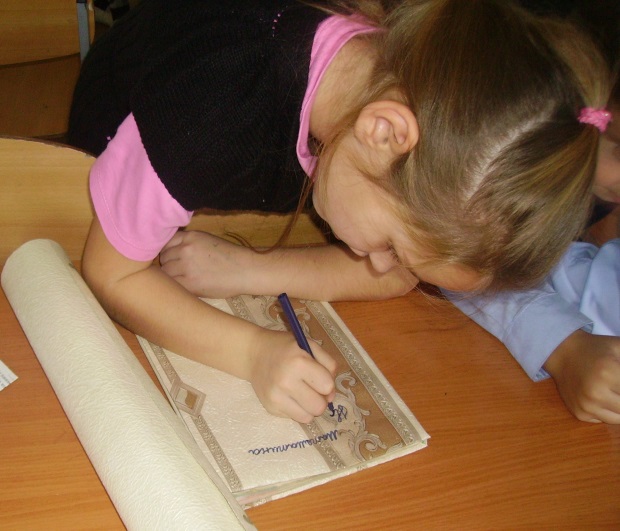 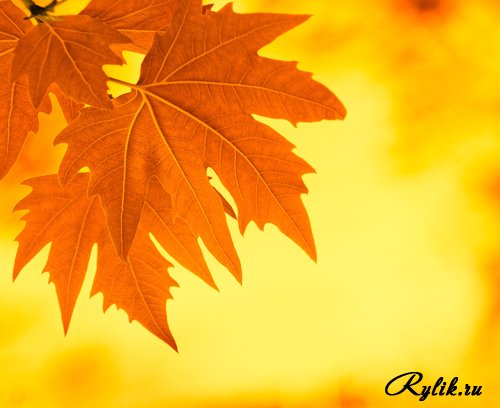 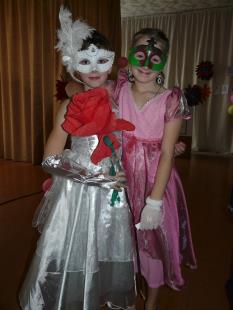 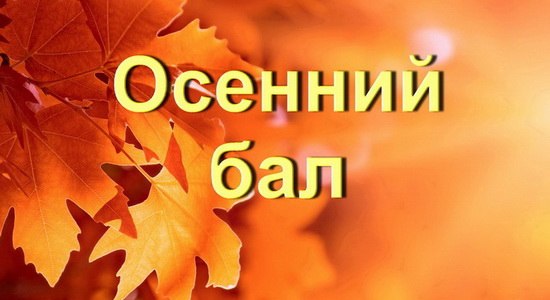 24 -25 октября после учебных занятий в нашей школе царила атмосфера осеннего настроения. Ребята построили своё общение в форме «Осеннего бала». Разделившись на команды они закружились в вихре добрых манер. На творческих станциях ребята мастерили маски, пели песни,  учились танцевать вальс, делать причёски,  овладевали хорошими манерами. Собравшись в актовом зале творческие группы от классов представили свои поучительные номера и модные осенние наряды. Получив заряд отличного настроения и багаж хороших манер, ребята отправились на весёлую дискотеку.Осенний бал проходил в два этапа. В первый день для ребят  начальных классов организаторами выступили ребята 6 и 7 классов со своими классными руководителями - Арзамасовым С.В и Коневым В. Ю. А в старших классах руководителями проекта стали представители совета старшеклассников.Автор статьи: Суркова Вера и Мишухина Марина. 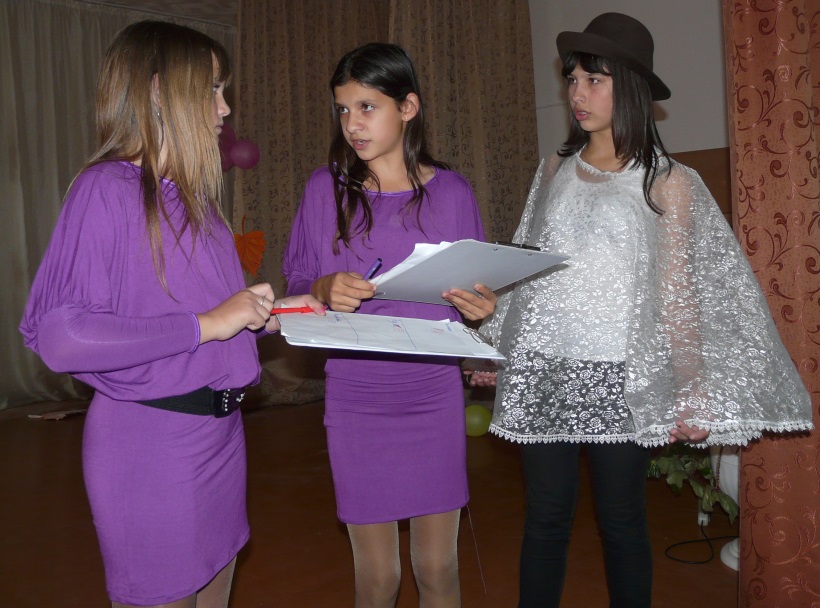 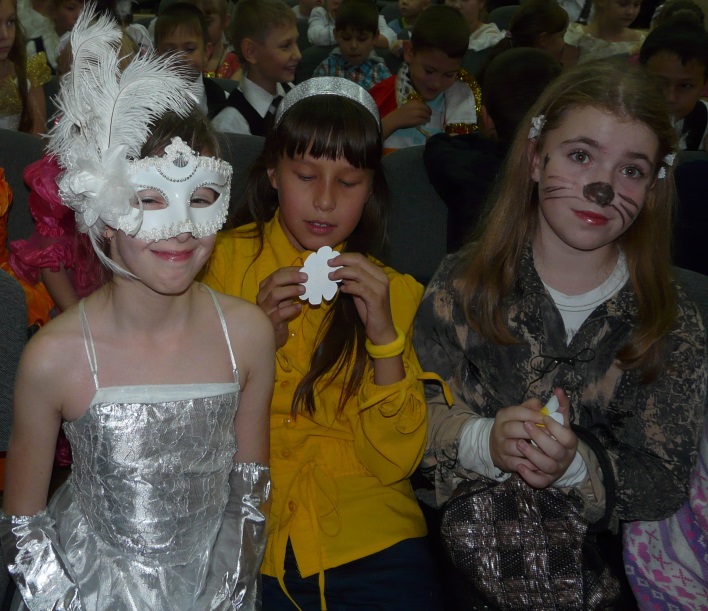 Хоть ребята и проучились всего два месяца после летних каникул, наступления отдыха все школьники ждут с нетерпением. Кажется, первая четверть тянулась очень долго... Ну вот, наконец-то, написаны последние контрольные работы, и можно на недельку вздохнуть свободно - начались каникулы!Каникулы – это время человеческой фантазии. Сколько интересного можно придумать для себя и для своих друзей. (из сочинения школьника).Хоть ребята и проучились всего два месяца после летних каникул, наступления отдыха все школьники ждут с нетерпением. Кажется, первая четверть тянулась очень долго... Ну вот, наконец-то, написаны последние контрольные работы, и можно на недельку вздохнуть свободно - начались каникулы!Каникулы – это время человеческой фантазии. Сколько интересного можно придумать для себя и для своих друзей. (из сочинения школьника).Хоть ребята и проучились всего два месяца после летних каникул, наступления отдыха все школьники ждут с нетерпением. Кажется, первая четверть тянулась очень долго... Ну вот, наконец-то, написаны последние контрольные работы, и можно на недельку вздохнуть свободно - начались каникулы!Каникулы – это время человеческой фантазии. Сколько интересного можно придумать для себя и для своих друзей. (из сочинения школьника).Два месяца учебных позади,Каникул целая неделя впереди.Ноябрьским дням чудесным этим,Конечно, радуются дети.Попозже сможем мы вставать,Читать мы будем и гулять.Всегда приятно отдыхать,Когда успешно потрудился,И четверть целую учился.Два месяца учебных позади,Каникул целая неделя впереди.Ноябрьским дням чудесным этим,Конечно, радуются дети.Попозже сможем мы вставать,Читать мы будем и гулять.Всегда приятно отдыхать,Когда успешно потрудился,И четверть целую учился.Каникул я осенних не люблю.Чем мне заняться, я не знаю.И целый день я только ем и сплюИ это быстро мне надоедает.Вот летом было по-другому,Я утром выходил из домуИ целый день в футбол игралИли на велике гонял.А осенью повсюду грязь и лужи,Да снег, возможно, выпадет к тому же.Каникул я осенних не люблю.Чем мне заняться, я не знаю.И целый день я только ем и сплюИ это быстро мне надоедает.Вот летом было по-другому,Я утром выходил из домуИ целый день в футбол игралИли на велике гонял.А осенью повсюду грязь и лужи,Да снег, возможно, выпадет к тому же.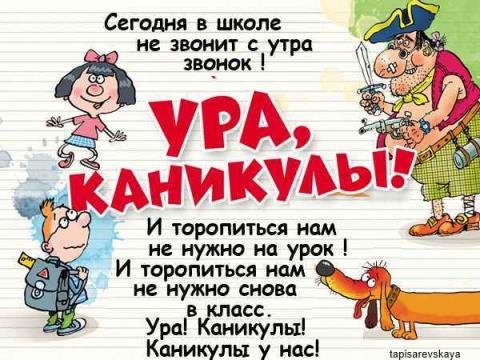 Поздравляем всех с окончанием первой четверти! Желаем веселых каникул, полезного времяпровождения, радостных праздников!Поздравляем всех с окончанием первой четверти! Желаем веселых каникул, полезного времяпровождения, радостных праздников!Поздравляем всех с окончанием первой четверти! Желаем веселых каникул, полезного времяпровождения, радостных праздников!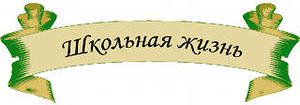 — С какой целью браконьеры уничтожают животных?
— Для добывания пищи или из-за ценного меха. Например, слонов.— Что означает словосочетание "Сизифов труд"?
— Это значит бесполезная работа. Например, выучил урок, а тебя не спросили!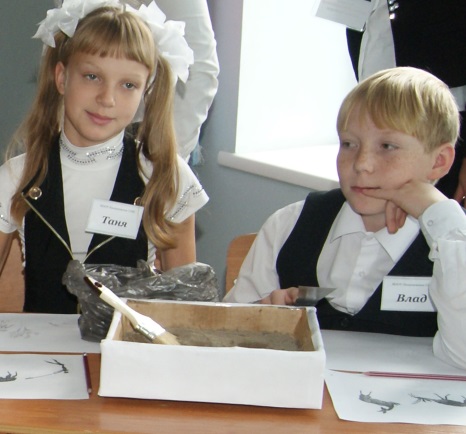 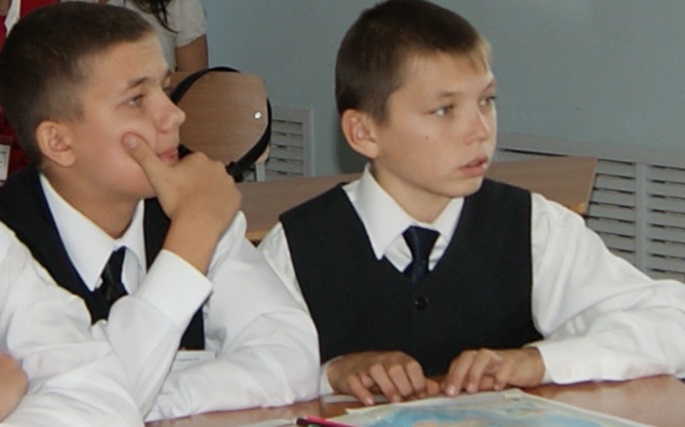 — Скажи, чем питаются ежи?
— Кактусами.— Придумай предложение с числительным "три".
— Моя мама работает на Трикотажной фабрике.СОВЕТ ПЕРЕД КОНТРОЛЬНОЙСказал я Наташе: "Послушай, Петрова,
Сегодня ты выглядишь классно и клево!
Потрясная челка и хвостик прикольный!
Не дашь ли задачку списать на контрольной?"

Наташа рукой у виска повертела,
Но все же сказала: "А мне что за дело?
Пожалуйста, списывай — я не заплачу!"
И сунула мне на контрольной задачу.

...Полезно бывает в какой-то момент 
Девчонке изящный сказать комплимент!К. Леонидов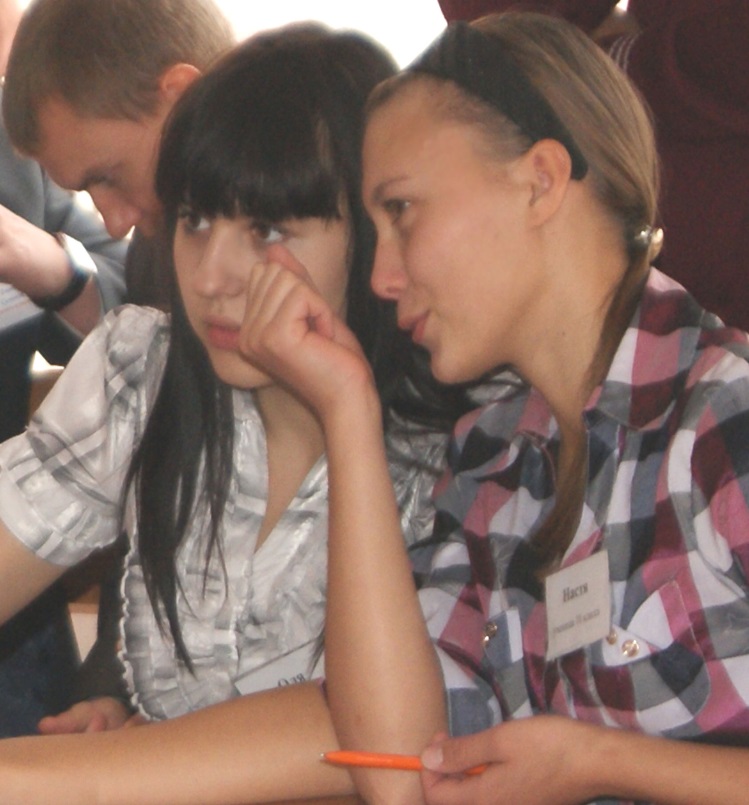 Вам сделали добро?Улыбнись!Вы стали звеном цепочки  доброты!Сделай добро другому человеку и передай ему цепочку доброты!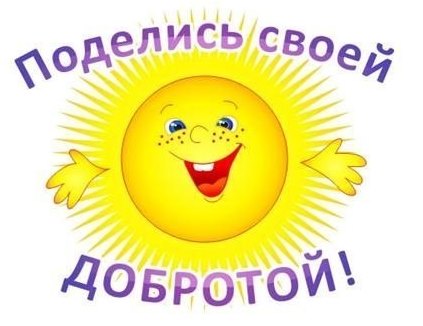 Давайте делать добро. И в сказку откроется дверца, и снова поверит в мечту любовью согретое сердце!Давайте делать добро. И в сказку откроется дверца, и снова поверит в мечту любовью согретое сердце!